/ FRANCISCO LABAO GÁMEZ, EDF. CARAMBOLA (BAJO).  VÉLEZ-MÁLAGA 29700						        TFNOS. 952 50 62 35 /  637773707XI ALMUERZO SOLIDARIO ALZHEIMERDentro del marco de actividades promovidas por AFADAX les informamos que el día  3 de Febrero de 2019 se celebrará el XI ALMUERZO SOLIDARIO Alzheimer.Dicho almuerzo tiene un doble objetivo, por un lado la obtención de fondos para dar continuidad y mejorar nuestros servicios, y por otra parte propiciar un encuentro de convivencia del colectivo Alzheimer de la Axarquía: autoridades, socios, voluntarios, amigos y en general a todas aquellas personas que quieran colaborar voluntariamente.Conocedores de su empeño por ayudar y sentirse solidario con nuestra causa, esperamos contar con su presencia, hecho que agradecemos anticipadamente.Reiterándoles nuestra estima, les saluda atentamente:Ismael AlmanzorPresidente de AFADAXPrecio del almuerzo: 32,00 €/ personaLugar: Restaurante BODEGÓN-TROPS. Nuevo polígono industrial de El TROPS
29700 El Trapiche.Grupo Musical Hora: 13: 30h. Mesa 0 individual: para aquellas personas que no pudieran acudir y quieran colaborar con un cubierto 32 euros.Mesa 0 empresa: para entidades y empresas 300 euros/ mesa.Forma de pago:Mediante el número de cuenta bancaria: ES62 2103 0212 22 0030018118 de UNICAJA, mencionando Almuerzo Alzheimer y nombre del asistente; o bien pueden efectuar el pago en nuestra Sede de AFADAX: C/ Francisco Labao Gámez, Edf. Carambola, 9 (Bajo) (al final de la C/ Cruz Verde, camino del cementerio)Teléfonos de contactos: 952 50 62 35 / 637 77 37 07RESTAURANTE BODEGÓN TROPSPRIMER PLATOSOPA DE PICADILLOPLATO PRINCIPAL:LUBINA AL HORNO CON ARROZ ENJOYADOJAMÓN ASADO CON PATATAS A LA POBRE AL ESTILO ANDALUZPOSTRE:TARTA DE TRES CHOCOLATESBEBIDASVino Tinto Azabache D.O RiojaVino Blanco Ariadna D.O Rueda VerdejoRefrescosAguaPRECIO MENÚ 32€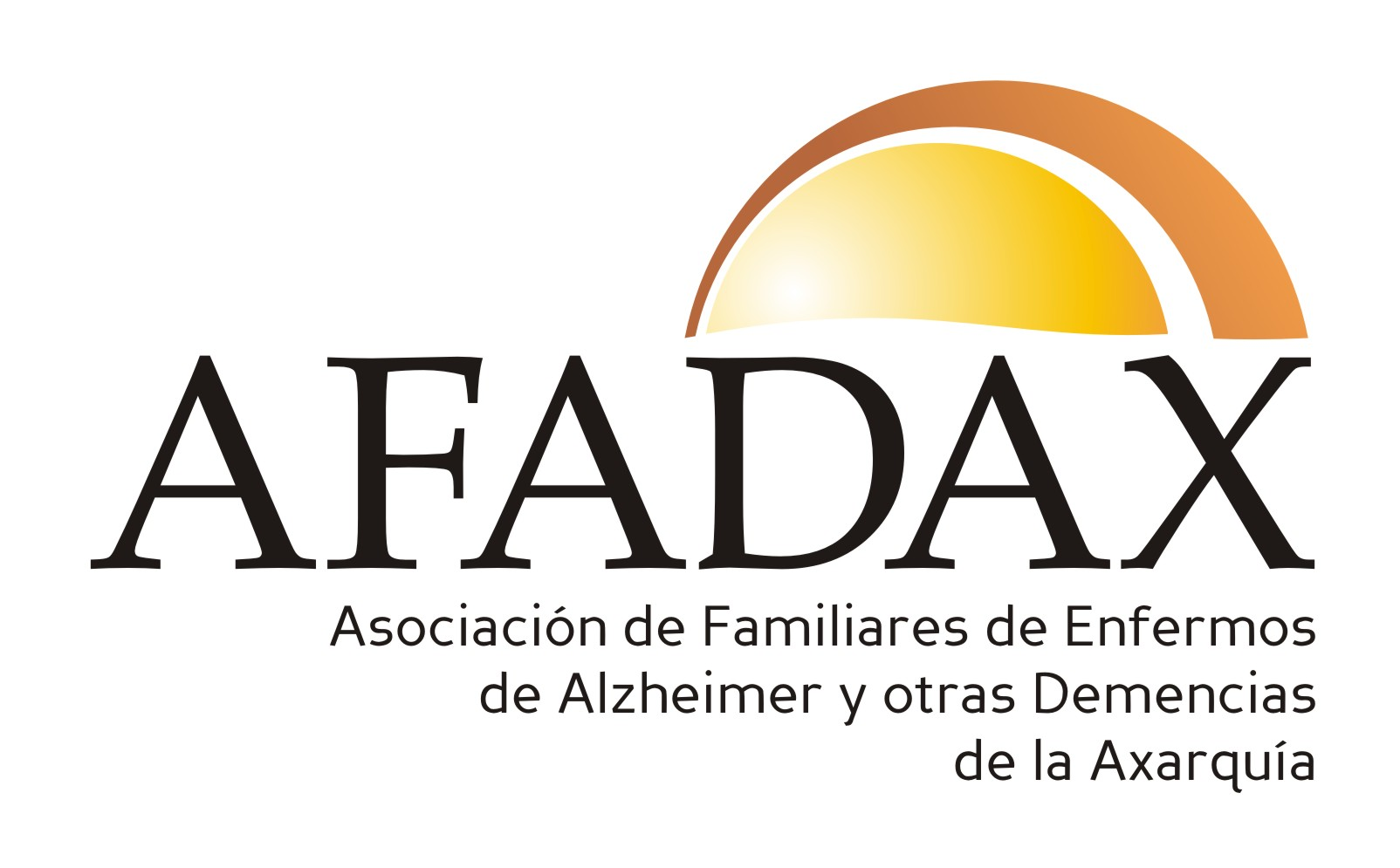 